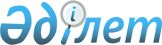 О внесении изменений и дополнений в решение Жамбылского областного маслихата от 12 декабря 2007 года N 3-9 "Об областном бюджете на 2008 год"
					
			Утративший силу
			
			
		
					Решение Жамбылского областного маслихата от 24 июля 2008 года N 7-4. Зарегистрировано Департаментом юстиции Жамбылской области 01 августа 2008 года за номером 1711. Утратило силу решением маслихата Жамбылской области от 29 октября 2009 года № 16-19      Сноска. Утратило силу решением маслихата Жамбылской области от 29.10.2009 № 16-19.

      В соответствии с Бюджетным кодексом Республики Казахстан от 24 апреля 2004 года областной маслихат РЕШИЛ: 

      1. Внести в решение Жамбылского областного маслихата от 12 декабря 2007 года N 3-9 "Об областном бюджете на 2008 год" (зарегистрировано в Реестре государственной регистрации нормативных правовых актов N 1671, опубликованное в газете "Знамя труда" от 10 января 2008 года N 3 (16778), с изменениями и дополнением, внесенными решениями Жамбылского областного маслихата: от 8 февраля 2008 года N 4-2 "О внесении изменений и дополнения  в решение Жамбылского областного маслихата от 12 декабря 2007 года N 3-9 "Об областном бюджете на 2008 год" (зарегистрировано в Реестре государственной регистрации нормативных правовых актов N 1674, опубликованное в газете "Знамя труда" от 23 февраля 2008 года N 22 (16797), от 1 апреля 2008 года N 5-4 "О внесении изменений в решение Жамбылского областного маслихата от 12 декабря 2007 года N 3-9 "Об областном бюджете на 2008 год" (зарегистрировано в Реестре государственной регистрации нормативных правовых актов N 1679, опубликованное в газете "Знамя труда" от 5 апреля 2008 года N 43-44 (16818-16819)), следующие изменения и дополнения: 

В пункте 1 : 

      в подпункте 1): 

      цифры "67682280" заменить цифрами "68765078"; 

      цифры "6693469" заменить цифрами "6766969"; 

      цифры "60959565" заменить цифрами "61968863"; 

      в подпункте 2) цифры "67440780" заменить цифрами "68023578"; 

      в подпункте 3) цифры "241500" заменить цифрами "741500"; 

      в подпункте 4): 

      цифры "1253300" заменить цифрами "1753300"; 

      цифры "1353000" заменить цифрами "1853000"; 

в пункте 6 : 

      цифры "2189486" заменить цифрами "2332140"; 

      цифры "1316412" заменить цифрами "1459066"; 

в пункте 8 цифры "154101" заменить цифрами "188036"; 

в пункте 9 цифры "562931" заменить цифрами "592931"; 

в пункте 10 : 

      слова "Жамбылского района-50000 тысяч тенге," исключить; 

      после слов "Шуского-" цифры "50000" заменить цифрами "100000"; 

в пункте 11 цифры "3865569" заменить цифрами "3991278"; 

в пункте 12 цифры "2848692" заменить цифрами "2611568"; 

в пункте 15 цифры "1690000" заменить цифрами "1817000"; 

      дополнить пунктами 17-1 и 17-2 следующего содержания: 

      "17-1. Предусмотреть в областном бюджете на 2008 год целевые текущие трансферты за счет средств республиканского бюджета на компенсацию потерь местным бюджетам в связи с увеличением минимального размера заработной платы бюджетам: Жамбылского района в сумме 50000 тысяч тенге и Меркенского района в сумме 30000 тысяч тенге"; 

      "17-2. Предусмотреть в областном бюджете на 2008 год целевые текущие трансферты за счет средств республиканского бюджета для обеспечения бесперебойного теплоснабжения малых городов бюджетам: Сарысуского района в сумме 290000 тысяч тенге и Таласского района в сумме 210000 тысяч тенге"; 

в приложении 4 в строке "Жуалынский район" цифры "110488" заменить цифрами "253142"; 

      в строке "Всего": 

      цифры "2189486" заменить цифрами "2332140"; 

      цифры "1316412" заменить цифрами "1459066"; 

в приложении 9 в строке "город Тараз": 

      цифры "1357000" заменить цифрами "1484000"; 

      цифры "447000" заменить цифрами "574000"; 

      в строке "Всего": 

      цифры "1690000" заменить цифрами "1817000"; 

      цифры "447000" заменить цифрами "574000"; 

      приложения 1, 5 и 6 к указанному решению изложить в новой редакции согласно приложениям 1, 2 и 3 к настоящему решению. 

      2. Настоящее решение вступает в силу со дня государственной регистрации в органах юстиции и вводится в действие с 1 января 2008 года. 

  

      Председатель сессии                      Секретарь 

      областного маслихата                      областного маслихата 

      Т. АБИЛДАЕВ                                 А. АСИЛЬБЕКОВ 

Приложение 1 

к решению Жамбылского обласного маслихата 

N 7-4 от 24 июля 2008 года       Приложение 1 

к решению Жамбылского обласного маслихата 

N 3-9 от 12 декабря 2007 года Областной бюджет на 2008 год 

Приложение 2 

к решению Жамбылского обласного маслихата 

N 7-4 от 24 июля 2008 года       Приложение 5 

к решению Жамбылского обласного маслихата 

N 3-9 от 12 декабря 2007 года Перечень целевых текущих трансфертов из республиканского 

бюджета, учитываемых в затратах областного бюджета 

Приложение 3 

к решению Жамбылского обласного маслихата 

N 7-4 от 24 июля 2008 года       Приложение 6 

к решению Жамбылского обласного маслихата 

N 3-9 от 12 декабря 2007 года Целевые трансферты бюджетам районов и города Тараз 

за счет областного бюджета продолжение таблицы продолжение таблицы продолжение таблицы 
					© 2012. РГП на ПХВ «Институт законодательства и правовой информации Республики Казахстан» Министерства юстиции Республики Казахстан
				Категория Категория Категория Сумма, 

тысяч тенге Класс Класс Наименование Подкласс Подкласс Подкласс 1 2 3 I. ДОХОДЫ 68765078 1 HАЛОГОВЫЕ ПОСТУПЛЕHИЯ 6766969 01 Подоходный налог  2728395 2 Индивидуальный подоходный налог 2728395 03 Социальный  налог 3614622 1 Социальный налог 3614622 05 Внутренние налоги на товары, работы и услуги 423952 3 Поступление за использование природных и других ресурсов 423952 2 HЕHАЛОГОВЫЕ ПОСТУПЛЕHИЯ 11504 01 Доходы от государственной собственности 10000 5 Доходы от аренды имущества, находящегося в государственной собственности 10000 04 Штрафы, пени, санкции, взыскания, налагаемые государственными учреждениями, финансируемыми из государственного бюджета, а так же содержащимися и финансируемыми из бюджета (сметы расходов) Национального банка Республики Казахстан. 252 1 Штрафы, пени, санкции, взыскания, налагаемые государственными учреждениями, финансируемыми из государственного бюджета, а так же содержащимися и финансируемыми из бюджета (сметы расходов)  Национального банка Республики Казахстан, за исключением поступлений от предприятий нефтяного сектора 252 06 Прочие неналоговые поступления 1252 1 Прочие неналоговые поступления 1252 3 ПОСТУПЛЕНИЯ ОТ ПРОДАЖИ ОСНОВНОГО КАПИТАЛА 17742 01 Продажа государственного имущества, закрепленного за государственными учреждениями 17742 1 Продажа государственного имущества, закрепленного за государственными учреждениями 17742 4 ПОСТУПЛЕНИЯ ТРАНСФЕРТОВ 61968863 01 Трансферты из нижестоящих органов государственного управления 51997 2 Трансферты из районных (городских) бюджетов 51997 02 Трансферты из вышестоящих органов государственного управления 61916866 1 Трансферты из республиканского бюджета 61916866 Функциональная группа Функциональная группа Функциональная группа Функциональная группа Функциональная группа Администратор бюджетных программ Администратор бюджетных программ Администратор бюджетных программ Администратор бюджетных программ Программа Программа Программа Наименование 1 2 3 II. Затраты 68023578 01 Государственные услуги общего характера 1916276 110 Аппарат маслихата области 24185 001 Обеспечение деятельности маслихата области 23885 002 Создание информационных систем 300 120 Аппарат акима области 1021729 001 Обеспечение деятельности акима области 864729 002 Создание информационных систем 157000 257 Управление финансов области 801294 001 Обеспечение деятельности Управления финансов 98908 003 Организация работы по выдаче разовых талонов и обеспечение полноты сбора сумм от реализации разовых талонов 40753 009 Организация приватизации коммунальной собственности 1500 010 Учет, хранение, оценка и реализация имущества, поступившего в коммунальную собственность 500 113 Трансферты из местных бюджетов 659633 258 Управление экономики и бюджетного планирования области 55036 001 Обеспечение деятельности Управления экономики и бюджетного планирования 54736 002 Создание информационных систем 300 120 Аппарат акима области 14032 008 Целевые трансферты на развитие бюджетам районов (городов областного значения) на обучение государственных служащих компьютерной грамотности 14032 02 Оборона 108325 250 Управление по мобилизационной подготовке, гражданской обороне и организации предупреждения и ликвидации аварий и стихийных бедствий области 34127 003 Мероприятия в рамках исполнения всеобщей воинской обязанности 14305 007 Подготовка территориальной обороны и территориальная оборона областного масштаба 19822 250 Управление по мобилизационной подготовке, гражданской обороне и организации предупреждения и ликвидации аварий и стихийных бедствий области 74198 001 Обеспечение деятельности Управления по мобилизационной подготовке, гражданской обороне и организации предупреждения и ликвидации аварий и стихийных бедствий 21208 005 Мобилизационная подготовка и мобилизация областного масштаба 11282 006 Предупреждение и ликвидация чрезвычайных ситуаций областного масштаба 33083 108 Разработка и экспертиза технико-экономических обоснований местных бюджетных инвестиционных проектов (программ) 8625 03 Общественный порядок, безопасность, правовая, судебная, уголовно-исполнительная деятельность 2310298 252 Исполнительный орган внутренних дел, финансируемый из областного бюджета 2225298 001 Обеспечение деятельности исполнительного органа внутренних дел, финансируемого из областного бюджета 2189737 002 Охрана общественного порядка и обеспечение общественной безопасности на территории области 34961 003 Поощрение граждан, участвующих в охране общественного порядка 600 271 Управление строительства области 85000 003 Развитие объектов органов внутренних дел 85000 04 Образование 9095377 260 Управление физической культуры и спорта области 928214 006 Дополнительное образование для детей по спорту 728514 007 Общеобразовательное обучение одаренных в спорте детей в специализированных организациях образования 199700 261 Управление образования области 2014632 003 Общеобразовательное обучение по специальным образовательным учебным программам 714323 006 Общеобразовательное обучение одаренных детей в специализированных организациях образования 405081 018 Целевые текущие трансферты бюджетам районов (городов областного значения) на содержание вновь вводимых обьектов образования 86240 026 Целевые текущие трансферты бюджетам районов (городов областного значения) на внедрение новых технологий государственной системы в сфере образования 553494 048 Целевые текущие трансферты бюджетам  районов (городов областного значения) на оснащение учебным оборудованием кабинетов физики, химии, биологии в государственных учреждениях начального, основного среднего и общего среднего образования 94795 058 Целевые текущие трансферты бюджетам  районов (городов областного значения) на создание лингофонных и мультимедийных кабинетов в государственных учреждениях начального, основного среднего и общего среднего  образования 160699 253 Управление здравоохранения области 157401 024 Подготовка специалистов в организациях технического и профессионального образования 133536 025 Подготовка специалистов в организациях послесреднего образования 23865 261 Управление образования области 1326190 024 Подготовка специалистов в организациях технического и профессионального образования 1247613 025 Подготовка специалистов в организациях послесреднего образования 78577 252 Исполнительный орган внутренних дел, финансируемый из областного бюджета 41907 007 Повышение квалификации и переподготовка кадров 41907 253 Управление здравоохранения области 39815 003 Повышение квалификации и переподготовка кадров 39815 261 Управление образования области 185940 010 Повышение квалификации и переподготовка кадров 185940 261 Управление образования области 470895 001 Обеспечение деятельности Управления образования 40870 002 Создание информационных систем 3781 004 Информатизация системы образования в областных государственных учреждениях образования 9600 005 Приобретение и доставка учебников, учебно-методических комплексов для областных государственных учреждений образования 37400 007 Проведение школьных олимпиад, внешкольных мероприятий и конкурсов областного масштаба 142587 011 Обследование психического здоровья детей и подростков и оказание психолого-медико-педагогической консультативной помощи населению 75957 014 Целевые трансферты на развитие бюджетам районов (городов областного значения) на развитие человеческого капитала в рамках электронного правительства 59109 116 Развитие человеческого капитала в рамках электронного правительства 101591 271 Управление строительства области 3930383 004 Целевые трансферты на развитие бюджетам районов (городов областного значения) на строительство и реконструкцию объектов образования 3897818 005 Развитие объектов образования 32565 05 Здравоохранение 21557846 253 Управление здравоохранения области 5824083 004 Оказание стационарной медицинской помощи по направлению специалистов первичной медико-санитарной помощи и организаций здравоохранения 5824083 253 Управление здравоохранения области 104820 005 Производство крови, ее компонентов и препаратов для местных организаций здравоохранения 42064 007 Пропаганда здорового образа жизни 61995 017 Приобретение тест-систем для проведения дозорного эпидемиологического надзора 761 269 Управление государственного санитарно-эпидемиологического надзора области 614973 001 Обеспечение деятельности Управления государственного санитарно-эпидемиологического надзора 419509 002 Санитарно-эпидемиологическое благополучие населения 185466 003 Борьба с эпидемиями 9998 269 Управление государственного санитарно-эпидемиологического надзора области 360451 007 Централизованный закуп вакцин и других медицинских иммунобиологических препаратов для проведения иммунопрофилактики населения 360451 253 Управление здравоохранения области 3150276 009 Оказание медицинской помощи лицам, страдающим социально значимыми заболеваниями и заболеваниями, представляющими опасность для окружающих 2712924 019 Обеспечение больных туберкулезом противотуберкулезными препаратами 83441 020 Обеспечение больных диабетом противодиабетическими препаратами 199511 021 Обеспечение онкологических больных химиопрепаратами 115436 022 Обеспечение больных с почечной недостаточностью лекарственными средствами, диализаторами, расходными материалами и больных после трансплантации почек лекарственными средствами 38964 253 Управление здравоохранения области 4670172 010 Оказание первичной медико-санитарной помощи населению 4240276 014 Обеспечение лекарственными средствами и специализированными продуктами детского и лечебного питания отдельных категорий населения на амбулаторном уровне 429896 253 Управление здравоохранения области 408925 011 Оказание скорой и неотложной помощи 383706 012 Оказание медицинской помощи населению в чрезвычайных ситуациях 25219 253 Управление здравоохранения области 116038 001 Обеспечение деятельности Управления здравоохранения 69068 008 Реализация мероприятий по профилактике и борьбе со СПИД в Республике Казахстан 16466 016 Обеспечение граждан бесплатным или льготным проездом за пределы населенного пункта на лечение 5855 018 Обеспечение деятельности информационно- аналитических центров 24649 271 Управление строительства области 6308108 007 Развитие объектов здравоохранения 6308108 06 Социальная помощь и социальное обеспечение 1686051 256 Управление координации занятости и социальных программ области 568294 002 Социальное обеспечение престарелых и инвалидов общего типа 568294 261 Управление образования области 447833 015 Социальное обеспечение сирот, детей, оставшихся без попечения родителей 447833 271 Управление строительства области 188036 008 Развитие объектов социального обеспечения 188036 256 Управление координации занятости и социальных  программ области 411143 003 Социальная поддержка инвалидов 121143 020 Целевые текущие трансферты бюджетам районов (городов областного значения) на выплату государственной адресной социальной помощи и ежемесячного государственного пособия на детей до 18 лет в связи с ростом размера прожиточного минимума 290000 256 Управление координации занятости и социальных программ области 70745 001 Обеспечение деятельности Управления координации занятости и социальных программ 69780 004 Создание информационных систем 965 07 Жилищно-коммунальное хозяйство 4389220 271 Управление строительства области 1967000 010 Целевые трансферты на развитие бюджетам  районов (городов областного значения) на строительство жилья государственного коммунального жилищного фонда 724000 012 Целевые трансферты на развитие бюджетам районов (городов областного значения) на развитие и обустройство  инженерно-коммуникационной инфраструктуры 1243000 271 Управление строительства области 1656052 011 Целевые трансферты на развитие бюджетам районов (городов областного значения) на развитие системы водоснабжения 1387091 013 Целевые трансферты на развитие бюджетам районов (городов областного значения) на развитие коммунального хозяйства 15986 030 Развитие объектов коммунального хозяйства 252975 279 Управление энергетики и коммунального хозяйства области 766168 001 Обеспечение деятельности Управление энергетики и коммунального хозяйства 28296 004 Газификация населенных пунктов 200000 005 Целевые текущие трансферты бюджетам районов (городов областного значения) для обеспечения бесперебойного теплоснабжения малых городов 500000 108 Разработка и экспертиза технико-экономических обоснований местных бюджетных инвестиционных проектов (программ) 37872 08 Культура, спорт, туризм и информационное пространство 1606999 262 Управление культуры области 478176 001 Обеспечение деятельности Управления культуры 15266 003 Поддержка культурно-досуговой работы 66146 004 Увековечение памяти деятелей государства 109500 005 Обеспечение сохранности историко-культурного наследия и доступа к ним 94618 007 Поддержка театрального и музыкального искусства 187646 113 Трансферты из местных бюджетов 5000 260 Управление физической культуры и спорта области 534951 001 Обеспечение деятельности Управления физической культуры и спорта 26950 003 Проведение спортивных соревнований на областном уровне 25000 004 Подготовка и участие членов областных сборных команд по различным видам спорта на республиканских и международных спортивных соревнованиях 483001 271 Управление строительства области 80000 017 Развитие объектов физической культуры и спорта 80000 259 Управление архивов и документации области 126855 001 Обеспечение деятельности Управления архивов и документации 9697 002 Обеспечение сохранности архивного фонда 105158 004 Создание информационных систем 12000 262 Управление культуры области 48656 008 Обеспечение функционирования областных библиотек 48656 263 Управление внутренней политики области 159426 002 Проведение государственной информационной политики через средства массовой информации 159426 264 Управление по развитию языков области 27636 001 Обеспечение деятельности Управления по развитию языков 14789 002 Развитие государственного языка и других языков народов Казахстана 12847 265 Управление предпринимательства и промышленности области 5200 005 Регулирование туристической деятельности 5200 263 Управление внутренней политики области 146099 001 Обеспечение деятельности Управления внутренней политики 85934 003 Реализация региональных программ в сфере молодежной политики 59165 004 Создание информационных систем 1000 09 Топливно-энергетический комплекс и недропользование 30000 279 Управление энергетики и коммунального хозяйства области 30000 007 Развитие теплоэнергетической системы 30000 10 Сельское, водное, лесное, рыбное хозяйство, особо охраняемые природные территории, охрана окружающей среды и животного мира, земельные отношения 1803940 255 Управление сельского хозяйства области 1351099 001 Обеспечение деятельности Управления сельского хозяйства 62878 002 Поддержка развития семеноводства 45981 005 Проведение процедур банкротства сельскохозяйственных организаций, не находящихся в республиканской собственности 1000 010 Поддержка развития животноводства 198860 011 Повышение урожайности и качества продукции растениеводства, удешевление стоимости горюче-смазочных материалов и других товарно-материальных ценностей, необходимых для проведения весенне-полевых и уборочных работ 410842 013 Повышение продуктивности и качества продукции животноводства 91592 014 Субсидирование стоимости услуг по доставке воды сельскохозяйственным товаропроизводителям 31356 016 Обеспечение закладки и выращивания многолетних насаждений плодовых культур и винограда 508590 254 Управление природных ресурсов и регулирования природопользования области 84597 002 Установление водоохранных зон и полос водных объектов 57708 004 Восстановление особо аварийных 

водохозяйственных сооружений и 

гидромелиоративных систем 26889 254 Управление природных ресурсов и регулирования природопользования области 207307 005 Охрана, защита, воспроизводство лесов и лесоразведение 201307 006 Охрана животного мира 6000 254 Управление природных ресурсов и регулирования природопользования области 84378 001 Обеспечение деятельности Управления природных ресурсов и регулирования природопользования 39966 008 Проведение мероприятий по охране окружающей среды 31812 108 Разработка и экспертиза технико-экономических обоснований местных бюджетных инвестиционных проектов (программ) 12600 271 Управление строительства области 61580 022 Развитие объектов охраны окружающей среды 61580 251 Управление земельных отношений области 14979 001 Обеспечение деятельности управления земельных отношений 14979 11 Промышленность, архитектурная, градостроительная и строительная деятельность 84182 267 Управление государственного архитектурно-строительного контроля области 17620 001 Обеспечение деятельности Управления 

государственного архитектурно- 

строительного контроля области 17620 271 Управление строительства 22612 001 Обеспечение деятельности Управления строительства 22612 272 Управление архитектуры и  градостроительства области 43950 001 Обеспечение деятельности Управление архитектуры и градостроительства 13950 002 Разработка комплексных схем градостроительного развития территории области, генеральных планов городов областного значения 30000 12 Транспорт и коммуникации 2130050 268 Управление пассажирского транспорта и автомобильных дорог области 1584500 003 Обеспечение функционирования автомобильных дорог 1584500 268 Управление пассажирского транспорта и автомобильных дорог области 545550 001 Обеспечение деятельности Управления пассажирского транспорта и автомобильных дорог 22070 002 Развитие транспортной инфраструктуры 516153 005 Организация пассажирских перевозок по социально значимым межрайонным (междугородним) сообщениям 7327 13 Прочие 849321 265 Управление предпринимательства и промышленности области 40390 001 Обеспечение деятельности Управления предпринимательства и промышленности 40390 257 Управление финансов области 672931 012 Резерв местного исполнительного органа области 592931 019 Целевые трансферты бюджетам районов (городов областного значения) на компенсацию потерь местным бюджетам в связи с увеличением минимального размера заработной платы 80000 265 Управление предпринимательства и промышленности области 136000 007 Реализация Стратегии индустриально-инновационного развития 136000 15 Трансферты 20455693 257 Управление финансов области 20455693 007 Субвенции 20352832 011 Возврат неиспользованных (недоиспользованных) целевых трансфертов 102861 III. Операционное  сальдо 741500 IV. Чистое  бюджетное кредитование 1753300 Бюджетные кредиты 1853000 07 Жилищно-коммунальное хозяйство 653000 271 Управление строительства 653000 009 Кредитование бюджетов  районов (городов областного значения) на строительство и приобретение жилья 653000 13 Прочие 1200000 265 Управление предпринимательства и промышленности области 1200000 010 Кредитование АО "Фонд развития малого предпринимательства" на реализацию государственной инвестиционной политики 1200000 Категория Категория Категория Сумма, 

тысяч тенге Класс Класс Наименование Подкласс Подкласс Подкласс 1 2 3 5 Погашение бюджетных кредитов 99700 01 Погашение бюджетных кредитов 99700 1 Погашение бюджетных кредитов, выданных из государственного бюджета 99700 Функциональная группа Функциональная группа Функциональная группа Функциональная группа Функциональная группа Администратор бюджетных программ Администратор бюджетных программ Администратор бюджетных программ Администратор бюджетных программ Программа Программа Программа Наименование 1 2 3 V. Сальдо по операциям с финансовыми  активами 7000 Приобретение финансовых активов 7000 13 Прочие 7000 257 Управление финансов области 7000 005 Формирование или увеличение уставного капитала юридических лиц 7000 Категория Категория Категория Сумма, 

тысяч тенге Класс Класс Наименование Подкласс Подкласс Подкласс 1 1 1 2 3 6 Поступление от продажи финансовых активов государства 0 Функциональная группа Функциональная группа Функциональная группа Функциональная группа Функциональная группа Администратор бюджетных программ Администратор бюджетных программ Администратор бюджетных программ Администратор бюджетных программ Программа Программа Программа Наименование 1 2 3 VI. Дефицит (профицит) бюджета -1018800 VII. Финансирование дефицита (использование профицита) бюджета 1018800 Категория Категория Категория Сумма, 

тысяч тенге Класс Класс Наименование Подкласс Подкласс Подкласс 1 2 3 7 Поступление займов 653000 01 Внутренние государственные займы 653000 2 Договоры займа 653000 8 Движение остатков бюджетных средств 365800 Функциональная группа Функциональная группа Функциональная группа Функциональная группа Функциональная группа Администратор бюджетных программ Администратор бюджетных программ Администратор бюджетных программ Администратор бюджетных программ Программа Программа Программа Наименование 1 2 3 16 Погашение займов 0 Сумма, тысяч тенге На создание лингафонных и мультимедийных кабинетов в государственных учреждениях среднего общего образования 11082 На оснащение учебным оборудованием кабинетов физики, химии, биологии в государственных учреждениях среднего общего образования 7022 На внедрение системы интерактивного обучения в государственной системе среднего общего образования 33016 На развитие человеческого капитала в рамках электронного правительства 101591 На выплату стипендий обучающимся в организациях тезнического и профессионального, послесреднего образования на основании государственного заказа местных исполнительных органов 14902 На закуп противотуберкулезных препаратов 83441 На закуп вакцин и других медицинских иммунобиологических препаратов 251121 На закуп противодиабетических препаратов 135788 На закуп химиопрепаратов онкологическим больным 100436 На материально-техническое оснащение медицинских организаций здравоохранения на местном уровне 1000851 На поддержку развития семеноводства 45981 На развитие племенного животноводства 198860 На субсидирование повышения  продуктивности и качества продукции животноводства 91592 На субсидирование стоимости услуг по доставке воды сельскохозяйственным товаропроизводителям 31356 На повышение урожайности и качества продукции растениеводства, удешевление стоимости горюче-смазочных материалов и других товарно-материальных ценностей, необходимых для проведения весенне-полевых и уборочных работ 410842 На обеспечение закладки и выращивания многолетних насаждений плодовых культур и винограда 508590 На капитальный ремонт автомобильных дорог областного и районного значения 854000 На компенсацию потерь местным бюджетам в связи с увеличением минимального размера заработной платы 110807 ВСЕГО 3991278 Наименование Всего  трансфертов Трансферты на развитие Байзакский район 120000 120000 Жамбылский район 40000 0 Жуалынский район 22000 5000 Кордайский район 145229 145229 Меркенский район 130832 110432 Мойынкумский район 320933 270000 Сарысуский район 50000 30000 Таласский район 419000 294000 район Т.Рыскулова 204774 204774 Шуский район 238800 222500 город Тараз 920000 550000 Всего 2611568 1951935 Наимено- 

вание в том числе: в том числе: в том числе: в том числе: в том числе: Наимено- 

вание Развитие объектов образо- 

вания Разви- 

тие 

систем 

водо- 

снаб- 

жения Развитие комму- 

нального хозяй- 

ства Разви- 

тие 

объек- 

тов 

куль- 

туры Строи- 

тельство 

и рекон- 

струкция комму- 

нального 

жилья Байзакский район 120000 Жамбылский район Жуалынский район 0 5000 Кордайский район 145229 Меркенский район 110432 Мойынкумский район 180000 90000 Сарысуский район 0 30000 Таласский район 264000 30000  район Т.Рыскулова 188788 15986 Шуский район 222500 город Тараз 550000 Всего 1266932 514017 15986 5000 150000 Наименование Теку-щие транс- 

ферты в том числе: в том числе: Наименование Теку-щие транс- 

ферты Капитальный 

ремонт 

дорог Приобретение 

зданий 

детских садов Байзакский район 0 Жамбылский район 40000 40000 Жуалынский район 17000 Кордайский район 0 Меркенский район 20400 Мойынкумский район 50933 Сарысуский район 20000 Таласский район 125000 район Т.Рыскулова 0 Шуский район 16300 16300 город Тараз 370000 300000 Всего 659633 300000 40000 Наименование в том числе: в том числе: в том числе: в том числе: в том числе: Наименование Приобре- 

тение 

спец- 

техники Ремонт 

объектов 

образо- 

вания Приобре- 

тение 

жилых 

домов Капитальный 

ремонт 

объектов 

коммунального 

хозяйства Услуги 

отопления 

в связи 

с ростом 

тарифов Байзакский район Жамбылский район Жуалынский район 17000 Кордайский район Меркенский район 20400 Мойынкумский район 39000 11933 Сарысуский район 20000 Таласский район 25000 100000 район Т.Рыскулова Шуский район город Тараз 70000 Всего 87000 84400 11933 100000 20000 